LampiranLampiran 1 Pedoman Wawancara Penelitian(Pegawai Kecamatan Haurgeulis)Analisis Kompetensi Pegawai Dalam Mewujudkan Pelayanan Publik pada Kecamatan Haurgeulis Kabupaten Indramayu Nama		:Jabaran	:Hari/Tanggal	:PertanyaanSejauhmana perencanaan pelayanan publik yang di berikan pada masyarakat di Kecamtan Haurgeulis?Apa yang menjadi fokus dalam pelayanan publik di Kecamtan Haurgeulis?Bagaimana sejauh ini timbal balik masyarakat terhadap pelayanan publik yang disediakan oleh Kecamatan Haurgeulis?Apasaja inovasi yang dimiliki dalam pelayanan publik di Kecamatan Haurgeulis?Bagaimana menghadapai tantangan yang dialami dalam pelaksanaan pelayanan publik di Kecamatan Haurgeulis?Strategi seperti apa yang digunakan dalam mencapai pelayanan publik yang berkualitas di Kecamatan Haurgeulis?Mengapa pelayanan publik yang berkualitas itu penting?Sejauhmana keterbukaan informasi pada publik di Kecamatan Haurgeulis?Adakah penghargaan dan hukuman yang berlaku di Kecamatan Haurgeulis?Seberapa penting pendidikan bagi aparatur pemerintah di Kecamatan Haurgeulis?Apakah para pegwai memiliki keselarasan antara keterampilan yang dimilki dan kedudukan yang menjadi tanggungjawab?Bagaimana kondisi kemampuan aparatur pemerintah di Kecamatan Haurgeulis dalam menjalankan pelayanan publik?Apa hambatan terbesar dalam melaksanakan pelayanan publik di Kecamtan Haurgeulis?Apa yang menjadi harapan dalam pelaksanaan pelayanan publik di Kecamatan Haurgeulis?  Lampiran 2Pedoman Wawancara Penelitian(Masyarakat Kecamatan Haurgeulis)Analisis Kompetensi Pegawai Dalam Mewujudkan Pelayanan Publik pada Kecamatan Haurgeulis Kabupaten Indramayu Nama		:Keperlauan	:Hari/Tanggal	:PertanyaanMengapa pelayanan publik yang berkualitas itu penting?Sejauhmana keterbukaan informasi pada publik di Kecamatan Haurgeulis?Apasaja inovasi yang dimiliki dalam pelayanan publik di Kecamatan Haurgeulis?Bagaimana kondisi kemampuan aparatur pemerintah di Kecamatan Haurgeulis dalam menjalankan pelayanan publik?Apa hambatan yang dirasakan dalam pelayanan publik di Kecamtan Haurgeulis?Apa yang menjadi harapan dalam pelayanan publik di Kecamatan Haurgeulis?  Lampiran 4 Surat Permohonan Penelitian.Lampiran 5 SK Pembimbing Lampiran 6 Lembar Persetujuan Skripsi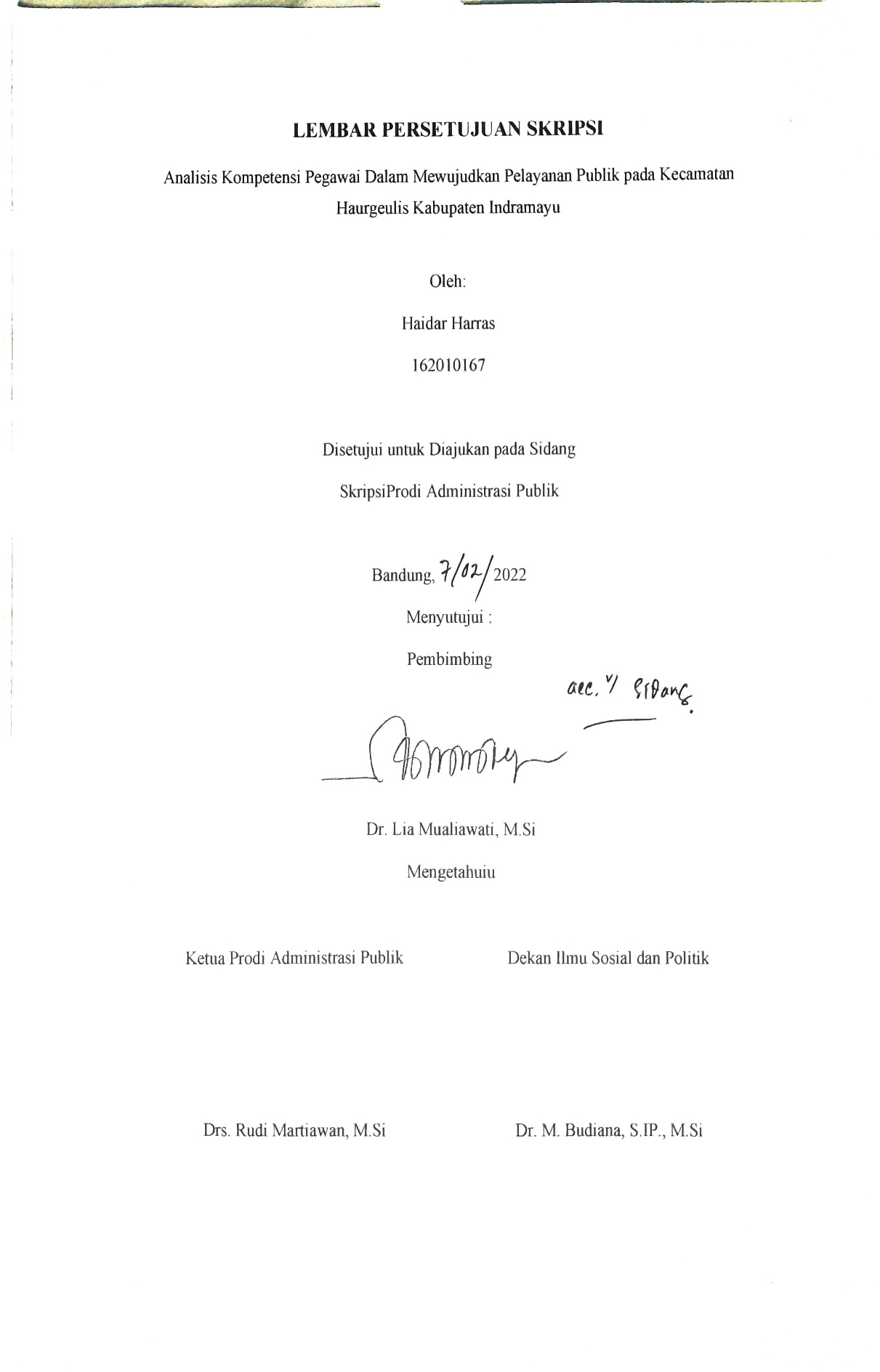 Gambar 1.3 Lokasi Kantor Kecamatan Haurgeulis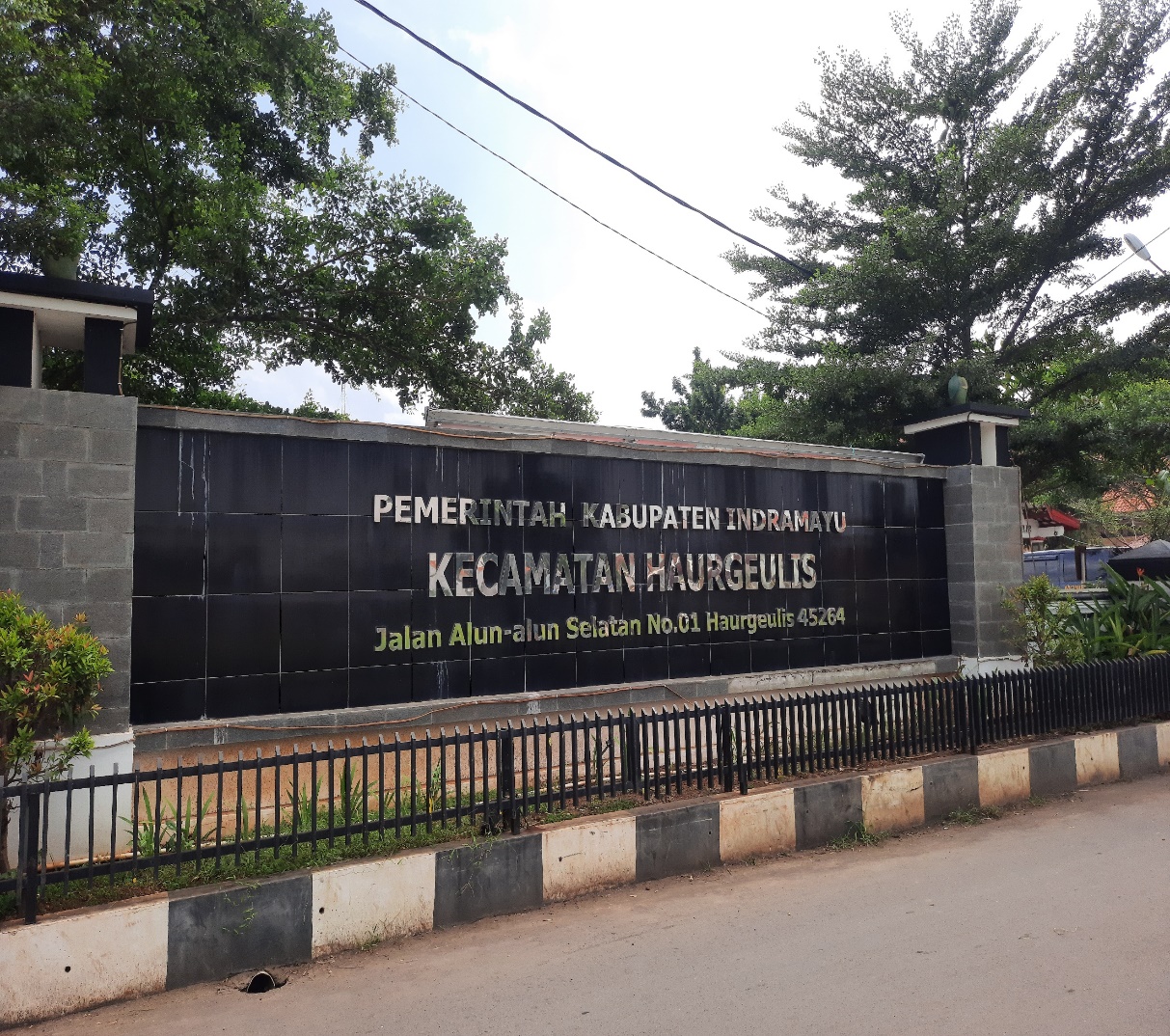 